
Совет народных депутатов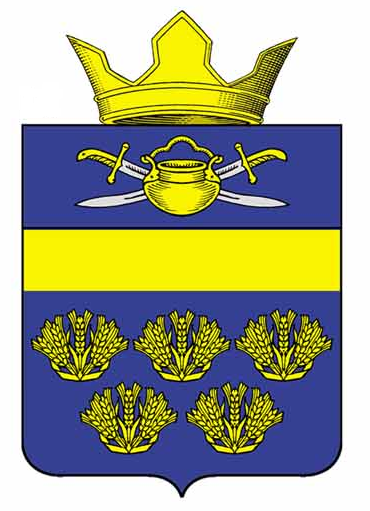 Верхнекурмоярского сельского поселенияКотельниковского муниципального района Волгоградской областиР Е Ш Е Н И Еот « 16 » февраля .                                                            № 46/111       Об утверждении Положения о бюджетном процессе в Верхнекурмоярском сельском поселении Котельниковского муниципального района Волгоградской областиВ соответствии с Бюджетным кодексом Российской Федерации, Федеральным законом от 06.10.2003 №131-ФЗ"Об общих принципах организации местного самоуправления в Российской Федерации", статьей 34 Устава Верхнекурмоярского сельского поселения Котельниковского муниципального района Волгоградской области, Совет народных депутатов Верхнекурмоярского сельского поселения Котельниковского муниципального района Волгоградской области   решил:1. Утвердить прилагаемое Положение о бюджетном процессе в Верхнекурмоярском сельском поселении Котельниковского муниципального района Волгоградской области.2. Признать утратившими силу решения Совета народных депутатов Верхнекурмоярского сельского поселения Котельниковского муниципального района Волгоградской области:-решение от 28.04.2017г. № 50/95 «Об утверждении положения о бюджетном процессе Верхнекурмоярского сельского поселения Котельниковского муниципального района Волгоградской области»;- решение от 30.10.2017г. № 55/110 «Об утверждении изменений и дополнений в решение Совета народных депутатов Верхнекурмоярского сельского поселения № 50/95«Об утверждении положения о бюджетном процессе Верхнекурмоярского сельского поселения Котельниковского муниципального района Волгоградской области»;- решение от 15.06.2022г. № 39/91 «О внесении изменений в решение Совета народных депутатов № 50/95 от 28.04.2017г. «Об утверждении положения о бюджетном процессе Верхнекурмоярского сельского поселения Котельниковского муниципального района Волгоградской области»;3. Настоящее решение вступает в силу со дня его официального обнародования.Председатель Совета народных депутатов Верхнекурмоярского сельского поселения 	Мельников А.С.Утвержденорешением Совета народных депутатов Верхнекурмоярскогосельского поселения от № 46/111 от 16.02.2023г.ПОЛОЖЕНИЕо бюджетном процессе в Верхнекурмоярском сельском поселении Котельниковского муниципального района Волгоградской области1. Общие положения1.1. Настоящее Положение о бюджетном процессе в Верхнекурмоярском сельском поселении Котельниковского муниципального района Волгоградской области (далее–Положение) разработано в соответствии с Бюджетным кодексом Российской Федерации, Федеральным законом от 06.10.2003 № 131-ФЗ "Об общих принципах организации местного самоуправления в Российской Федерации" и регламентирует деятельность органов местного самоуправления Верхнекурмоярского сельского поселения Котельниковского муниципального района Волгоградской области(далее – Верхнекурмоярское сельское поселение)
по составлению и рассмотрению проекта бюджета Верхнекурмоярского сельского поселения, утверждению и исполнению бюджета Верхнекурмоярского сельского поселения, по осуществлению контроля за его исполнением и утверждению отчета об исполнении бюджета Верхнекурмоярского сельского поселения.1.2. Бюджетный процесс в Верхнекурмоярском сельском поселении регулируется Бюджетным кодексом Российской Федерации, иными нормативными правовыми актами Российской Федерации, Уставом Верхнекурмоярского сельского поселения, настоящим Положением, муниципальными нормативными правовыми актами Совета народных депутатов Верхнекурмоярского сельского поселения Котельниковского муниципального района Волгоградской области, иными издаваемыми в соответствии с Уставом Верхнекурмоярского сельского поселения и настоящим Положением муниципальными правовыми актами органов местного самоуправления. Глава муниципального образования, местная администрация и иные органы местного самоуправления и должностные лица местного самоуправления, предусмотренные Уставом Верхнекурмоярского сельского поселения, издают муниципальные правовые акты, регулирующие правоотношения, указанные в пункте 1 настоящего Положения, в случаях предусмотренных Бюджетным кодексом Российской Федерации, Уставом Верхнекурмоярского сельского поселения и настоящим Положением.   1.3. Муниципальные правовые акты Верхнекурмоярского сельского поселения, принимаемые на основании и во исполнение настоящего Положения, не могут противоречить нормам (положениям) настоящего Положения.В случае противоречий между нормами (положениями) настоящего Положения и нормами (положениями) других муниципальных правовых актов Верхнекурмоярского сельского поселения, регулирующими бюджетные правоотношения, применяются нормы (положения) настоящего Положения.1.4. Внесение изменений в настоящее Положение, а также приостановление его положений или признание таких положений утратившими силу осуществляются отдельными решениями Совета народных депутатов Верхнекурмоярского сельского поселения Котельниковского муниципального района Волгоградской области и не могут быть включены в тексты решений Совета народных депутатов Верхнекурмоярского сельского поселения Котельниковского муниципального района Волгоградской области, изменяющих (приостанавливающих, признающих утратившими силу) другие муниципальные правовые акты Верхнекурмоярского сельского поселения или содержащих самостоятельный предмет правового регулирования.1.5. Понятия и термины, используемые в настоящем Положении, применяются в значениях, определенных Бюджетным кодексом Российской Федерации.2. Участники бюджетного процессав Верхнекурмоярском сельском поселении2.1. Участниками бюджетного процесса в Верхнекурмоярском сельском поселении являются:Глава Верхнекурмоярского сельского поселения;Совет народных депутатов Верхнекурмоярского сельского поселения Котельниковского муниципального района Волгоградской области;Администрация Верхнекурмоярского сельского поселения ;Контрольно-счетная плата Котельниковского муниципального района Волгоградской области;         Отдел бюджетно-финансовой политики и казначейства администрации Котельниковского муниципального района Волгоградской области;        Руководитель финансового органа; Главные распорядители, распорядители и получатели средств бюджета Верхнекурмоярского сельского поселения ;Главные администраторы (администраторы) доходов бюджета Верхнекурмоярского сельского поселения;Главные администраторы (администраторы) источников финансирования дефицита бюджета Верхнекурмоярского сельского поселения.2.2. Глава Верхнекурмоярского сельского поселения обладает следующими бюджетными полномочиями:подписывает и направляет для официального опубликования принятые Советом народных депутатов Верхнекурмоярского сельского поселения Котельниковского муниципального района Волгоградской области решения о бюджете Верхнекурмоярского сельского поселения, об утверждении годового отчета об исполнении бюджета Верхнекурмоярского сельского поселения;осуществляет иные бюджетные полномочия в соответствии
с Бюджетным кодексом Российской Федерации, иными нормативными правовыми актами Российской Федерации, Уставом Верхнекурмоярского сельского поселения и настоящим Положением.  2.3. Совет народных депутатов Верхнекурмоярского сельского поселения Котельниковского муниципального района Волгоградской области обладает следующими бюджетными полномочиями:рассматривает и утверждает бюджет Верхнекурмоярского сельского поселения, годовой отчет об исполнении бюджета Верхнекурмоярского сельского поселения;осуществляет контроль в ходе рассмотрения отдельных вопросов исполнения бюджета Верхнекурмоярского сельского поселения на своих заседаниях, в ходе проводимых Советом народных депутатов Верхнекурмоярского сельского поселения Котельниковского муниципального района Волгоградской области слушаний и в связи с депутатскими запросами;формирует и определяет правовой статус органов внешнего муниципального финансового контроля Верхнекурмоярского сельского поселения;осуществляет иные бюджетные полномочия в соответствии
с Бюджетным кодексом Российской Федерации, федеральными законами
от 07.05.2013 № 77-ФЗ "О парламентском контроле", от 06.10.2003 № 131-ФЗ "Об общих принципах организации местного самоуправления в Российской Федерации", от 05.04.2013 № 41-ФЗ "О Счетной палате Российской Федерации", от 07.02.2011№ 6-ФЗ "Об общих принципах организациии деятельности контрольно-счетных органов субъектов Российской Федерации и муниципальных образований", иными нормативными правовыми актами Российской Федерации, Уставом Верхнекурмоярского сельского поселения и настоящим Положением.  2.4. Администрация Верхнекурмоярского сельского поселения обладает следующими бюджетными полномочиями:устанавливает порядок и сроки составления проекта бюджета Верхнекурмоярского сельского поселения с соблюдением требований, устанавливаемых Бюджетным кодексом Российской Федерации 
и муниципальными правовыми актами Совета народных депутатов Верхнекурмоярского сельского поселения Котельниковского муниципального района Волгоградской области;обеспечивает составление проекта бюджета Верхнекурмоярского сельского поселения,вносит проект бюджета Верхнекурмоярского сельского поселения
с необходимыми документами и материалами на утверждение Совета народных депутатов Верхнекурмоярского сельского поселения Котельниковского муниципального района Волгоградской области;разрабатывает и утверждает методики распределения и (или) порядки предоставления межбюджетных трансфертов, если иное не предусмотрено Бюджетным кодексом Российской Федерации;составляет бюджетную отчетность Верхнекурмоярского сельского поселения;представляет отчет об исполнении бюджета Верхнекурмоярского сельского поселения на утверждение Советом народных депутатов Верхнекурмоярского сельского поселения Котельниковского муниципального района Волгоградской области;обеспечивает управление муниципальным долгом;устанавливает порядок формирования муниципального задания
на оказание муниципальных услуг (выполнение работ) муниципальными учреждениями;устанавливает порядок осуществления бюджетных инвестиций
в объекты муниципальной собственности и принятия решений о подготовке и реализации бюджетных инвестиций в объекты муниципальной собственности;устанавливает порядок принятия решений о предоставлении бюджетных инвестиций юридическим лицам, не являющимся муниципальными учреждениями, муниципальными унитарными предприятиями, из бюджета Верхнекурмоярского сельского поселения;устанавливает порядок ведения реестра расходных обязательств Верхнекурмоярского сельского поселения;устанавливает порядок использования бюджетных ассигнований резервного фонда администрации Верхнекурмоярского сельского поселения, предусмотренных в составе бюджета Верхнекурмоярского сельского поселения;осуществляет муниципальные заимствования от имени Верхнекурмоярского сельского поселения в соответствии с Бюджетным кодексом Российской Федерации и Уставом Верхнекурмоярского сельского поселения;от имени Верхнекурмоярского сельского поселения предоставляет муниципальные гарантии, заключает договоры о предоставлении муниципальных  гарантий, об обеспечении исполнения принципалом его возможных будущих обязательств по возмещению гаранту в порядке регресса сумм, уплаченных гарантом во исполнение (частичное исполнение) обязательств по гарантии и выдает муниципальные гарантии;устанавливает порядок проведения анализа финансового состояния принципала, проверки достаточности, надежности и ликвидности обеспечения, предоставляемого в соответствии с абзацем третьим пункта 1.1 статьи 115.2 Бюджетного кодекса Российской Федерации, при предоставлении муниципальной гарантии, а также порядок проведения мониторинга финансового состояния принципала, контроль за достаточностью, надежностью и ликвидностью предоставленного обеспечения после предоставления муниципальной гарантии;устанавливает порядок определения при предоставлении муниципальной гарантии минимального объема (суммы) обеспечения исполнения обязательств принципала по удовлетворению регрессного требования гаранта к принципалу по муниципальной гарантии в зависимости от степени удовлетворительности финансового состояния принципала;выступает эмитентом муниципальных ценных бумаг, утверждает Генеральные условия эмиссии и обращения муниципальных ценных бумаг;утверждает перечень главных администраторов доходов бюджета Верхнекурмоярского сельского поселения в соответствии с общими требованиями, установленными Правительством Российской Федерации;утверждает перечень главных администраторов источников финансирования дефицита бюджета Верхнекурмоярского сельского поселения в соответствии с общими требованиями, установленными Правительством Российской Федерации;устанавливает порядок разработки и утверждения, период действия,
а также требования к составу и содержанию бюджетного прогноза Верхнекурмоярского сельского поселения на долгосрочный период
с соблюдением требований Бюджетного кодекса Российской Федерации;устанавливает порядок разработки прогноза социально-экономического развития Верхнекурмоярского сельского поселения;одобряет прогноз социально-экономического развития Верхнекурмоярского сельского поселения; устанавливает с соблюдением положений Бюджетного кодекса Российской Федерации форму и порядок разработки среднесрочного финансового плана Верхнекурмоярского сельского поселения; устанавливает порядок формирования перечня налоговых расходов Верхнекурмоярского сельского поселения;обеспечивает исполнение бюджета Верхнекурмоярского сельского поселения;утверждает отчет об исполнении бюджета Верхнекурмоярского сельского поселения за первый квартал, полугодие и девять месяцев текущего финансового года;осуществляет иные бюджетные полномочия в соответствии
с Бюджетным кодексом Российской Федерации, иными нормативными правовыми актами Российской Федерации, Уставом Верхнекурмоярского сельского поселения и настоящим Положением.        2.5. Отдел бюджетно-финансовой политики и казначейства Котельниковского муниципального района Волгоградской области:составляет проект бюджета Верхнекурмоярского сельского поселения;утверждает перечень кодов подвидов по видам доходов бюджета Верхнекурмоярского сельского поселения, главными администраторами которых являются органы местного самоуправления Верхнекурмоярского сельского поселения и (или) находящиеся в их ведении муниципальные казенные учреждения;утверждает перечень кодов видов источников финансирования дефицитов бюджета Верхнекурмоярского сельского поселения, главными администраторами которых являются органы местного самоуправления Верхнекурмоярского сельского поселения и (или) находящиеся в их ведении муниципальные казенные учреждения;осуществляет ведение реестра источников доходов бюджета Верхнекурмоярского сельского поселения;осуществляет анализ финансового состояния принципала, проверки достаточности, надежности и ликвидности обеспечения, предоставляемого
в соответствии с абзацем третьим пункта 1.1 статьи 115.2 Бюджетного кодекса Российской Федерации, при предоставлении муниципальной гарантии Верхнекурмоярского сельского поселения, а также мониторинг финансового состояния принципала, контроля за достаточностью, надежностью и ликвидностью предоставленного обеспечения после предоставления муниципальной гарантии;ведет учет выданных муниципальных гарантий, увеличения муниципального долга по ним, сокращения муниципального долга вследствие исполнения принципалами либо третьими лицами в полном объеме или в какой-либо части обязательств принципалов, обеспеченных гарантиями, прекращения по иным основаниям в полном объеме или в какой-либо части обязательств принципалов, обеспеченных гарантиями, осуществления гарантом платежей по выданным гарантиям, а также в иных случаях, установленных муниципальными гарантиями;ведет муниципальную долговую книгу;организует исполнение бюджета Верхнекурмоярского сельского поселения;устанавливает порядок составления и ведения сводной бюджетной росписи;осуществляет иные бюджетные полномочия в соответствии
с Бюджетным кодексом Российской Федерации, иными нормативными правовыми актами Российской Федерации, Уставом Верхнекурмоярского сельского поселения и настоящим Положением.  2.6. Руководитель финансового органа обладает следующими бюджетными полномочиями:- осуществляет утверждение сводной бюджетной росписи;- осуществляет внесение изменений в сводную бюджетную роспись;- осуществляет иные бюджетные полномочия в соответствии
с Бюджетным кодексом Российской Федерации, иными нормативными правовыми актами Российской Федерации, Уставом Верхнекурмоярского сельского поселения и настоящим Положением.2.7. Контрольно-счетная палата Котельниковского муниципального района Волгоградской области обладает бюджетными полномочиями, установленными   Уставом Верхнекурмоярского сельского поселения и (или) нормативным правовым актом Совета народных депутатов Верхнекурмоярского сельского поселения Котельниковского муниципального района Волгоградской области в соответствии с федеральными законами от 07.02.2011 № 6-ФЗ "Об общих принципах организации и деятельности контрольно-счетных органов субъектов Российской Федерации и муниципальных образований", от 06.10.2003 № 131-ФЗ "Об общих принципах организации местного самоуправления в Российской Федерации", другими федеральными законами и иными нормативными правовыми актами Российской Федерации.2.7. Бюджетные полномочия других участников бюджетного процесса определяются Бюджетным кодексом Российской Федерации, иными нормативными правовыми актами Российской Федерации, Уставом Верхнекурмоярского сельского поселения и настоящим Положением.  3. Составление проекта бюджета Верхнекурмоярского сельского поселения3.1. Проект бюджета Верхнекурмоярского сельского поселения составляется и утверждается сроком на три года - очередной финансовый год и плановый период.3.2. Составление проекта бюджета Верхнекурмоярского сельского поселения на очередной финансовый год и плановый период осуществляется администрацией Верхнекурмоярского сельского поселения в соответствии с Бюджетным кодексом Российской Федерации, Уставом Верхнекурмоярского сельского поселения, настоящим Положением и основывается на:основных направлениях бюджетной и налоговой политики Верхнекурмоярского сельского поселения;прогнозе социально-экономического развития Верхнекурмоярского сельского поселения на очередной финансовый год и плановый период;бюджетном прогнозе (проекте бюджетного прогноза, проекте изменений бюджетного прогноза) Верхнекурмоярского сельского поселения
на долгосрочный период (в случае если представительный орган муниципального образования принял решение о его формировании
в соответствии с требованиями Бюджетного кодекса Российской Федерации);    муниципальных программах (проектах муниципальных программ, проектах изменений муниципальных программ).3.3. Порядок разработки, реализации и оценки эффективности реализации муниципальных программ Верхнекурмоярского сельского поселения (далее – муниципальные программы) определяется администрацией Верхнекурмоярского сельского поселения.Порядок разработки, утверждения и реализации ведомственных целевых программ определяется администрацией Верхнекурмоярского сельского поселения.Объем бюджетных ассигнований на финансовое обеспечение реализации муниципальных программ и ведомственных целевых программ утверждается решением Совета народных депутатов Верхнекурмоярского сельского поселения Котельниковского муниципального района Волгоградской области о бюджете Верхнекурмоярского сельского поселения по соответствующей каждой программе целевой статье расходов бюджета.Информация о ресурсном обеспечении муниципальных программ должна указываться в муниципальных программах по источникам финансирования (средства федерального бюджета, средства бюджета Волгоградской области, средства бюджета Верхнекурмоярского сельского поселения, внебюджетные источники), по главным распорядителям, подпрограммам (при наличии в муниципальных программах подпрограмм), основным мероприятиям муниципальных программ, по годам реализации муниципальных программ.В проектах изменений муниципальных программ объемы бюджетных ассигнований на финансовое обеспечение реализации муниципальных программ должны предусматриваться в соответствии с решением Совета народных депутатов Верхнекурмоярского сельского поселения Котельниковского муниципального района Волгоградской области о бюджете Верхнекурмоярского сельского поселения.3.4. Перечень налоговых расходов Верхнекурмоярского сельского поселения формируется в порядке, установленном администрацией Верхнекурмоярского сельского поселения, в разрезе муниципальных программ и их структурных элементов, а также направлений деятельности, не относящихся к муниципальным программам.Оценка налоговых расходов Верхнекурмоярского сельского поселения осуществляется ежегодно в порядке, установленном администрацией Верхнекурмоярского сельского поселения, с соблюдением общих требований, установленных Правительством Российской Федерации.Результаты указанной оценки учитываются при формировании основных направлений бюджетной и налоговой политики Верхнекурмоярского сельского поселения, а также при проведении оценки эффективности реализации муниципальных программ.3.5. Решением Совета народных депутатов Верхнекурмоярского сельского поселения Котельниковского муниципального района Волгоградской области о бюджете Верхнекурмоярского сельского поселения утверждаются:основные характеристики бюджета Верхнекурмоярского сельского поселения на очередной финансовый год и плановый период, к которым относятся общий объем доходов бюджета Верхнекурмоярского сельского поселения, общий объем расходов бюджета Верхнекурмоярского сельского поселения, дефицит (профицит) бюджета Верхнекурмоярского сельского поселения; общий объем условно утверждаемых (утвержденных) расходов на первый год планового периода в объеме не менее 2,5 процента общего объема расходов бюджета Верхнекурмоярского сельского поселения (без учета расходов бюджета, предусмотренных за счет межбюджетных трансфертов из других бюджетов бюджетной системы Российской Федерации, имеющих целевое назначение), на второй год планового периода в объеме не менее 5 процентов общего объема расходов бюджета Верхнекурмоярского сельского поселения (без учета расходов бюджета, предусмотренных за счет межбюджетных трансфертов из других бюджетов бюджетной системы Российской Федерации, имеющих целевое назначение); верхние пределы муниципального внутреннего долга Верхнекурмоярского сельского поселения, муниципального внешнего долга Верхнекурмоярского сельского поселения (при наличии у Верхнекурмоярского сельского поселения обязательств в иностранной валюте) по состоянию на 1 января года, следующего за очередным финансовым годом и каждым годом планового периода; прогноз поступлений по налогам, сборам, платежам и поступлений
из других бюджетов бюджетной системы Российской Федерации
на очередной финансовый годи плановый период; общий объем бюджетных ассигнований, направляемых на исполнение публичных нормативных обязательств Верхнекурмоярского сельского поселения в очередном финансовом году и плановом периоде; объем межбюджетных трансфертов, получаемых из других бюджетов
и (или) предоставляемых другим бюджетам бюджетной системы Российской Федерации в очередном финансовом году (очередном финансовом году
и плановом периоде);ведомственная структура расходов бюджета Верхнекурмоярского сельского поселения на очередной финансовый год и плановый период; распределение бюджетных ассигнований по разделам, подразделам, целевым статьям, группам (группам и подгруппам) видов расходов либо
по разделам, подразделам, целевым статьям (муниципальным программам
и непрограммным направлениям деятельности), группам (группам и подгруппам) видов расходов и (или) по целевым статьям (муниципальным программам и непрограммным направлениям деятельности), группам (группам и подгруппам) видов расходов классификации расходов бюджетов на очередной финансовый год (очередной финансовый год и плановый период), а также по разделам и подразделам классификации расходов бюджетов в случаях, установленных муниципальным правовым актом представительного органа Верхнекурмоярского сельского поселения программы внутренних и внешних муниципальных заимствований Верхнекурмоярского сельского поселения на очередной финансовый год и плановый период; источники финансирования дефицита бюджета Верхнекурмоярского сельского поселения на очередной финансовый год и плановый период; программа муниципальных гарантий Верхнекурмоярского сельского поселения на очередной финансовый год и плановый период; иные показатели местного бюджета, установленные муниципальным правовым актом представительного органа Верхнекурмоярского сельского поселения. 3.6. Не позднее чем за 5 дней до установленного настоящим Положением срока внесения администрацией Верхнекурмоярского сельского поселения на рассмотрение Совета народных депутатов Верхнекурмоярского сельского поселения Котельниковского муниципального района Волгоградской области проекта решения Совета народных депутатов Верхнекурмоярского сельского поселения Котельниковского муниципального района Волгоградской области о бюджете Верхнекурмоярского сельского поселения на заседании администрации Верхнекурмоярского сельского поселения рассматриваются:проект бюджета Верхнекурмоярского сельского поселения на очередной финансовый год и плановый период, представленный Отделом бюджетно-финансовой политики и казначейства Котельниковского муниципального района Волгоградской области;прогноз социально-экономического развития Верхнекурмоярского сельского поселения на очередной финансовый год и плановый период, представленный администрацией Верхнекурмоярского сельского поселения.Не позднее дня, следующего за днем рассмотрения на заседании администрации Верхнекурмоярского сельского поселения проекта решения Совета народных депутатов Верхнекурмоярского сельского поселения Котельниковского муниципального района Волгоградской области о бюджете Верхнекурмоярского сельского поселения, Отдел бюджетно-финансовой политики и казначейства Котельниковского муниципального района Волгоградской области направляет в Контрольно-счетную палату Котельниковского муниципального района Волгоградской области материалы, указанные в абзаце втором настоящего пункта Положения, с целью информирования.3.7. По проекту бюджета Верхнекурмоярского сельского поселения
и годовому отчету об исполнении бюджета Верхнекурмоярского сельского поселения до их внесения в Совет народных депутатов Верхнекурмоярского сельского поселения Котельниковского муниципального района Волгоградской области проводятся публичные слушания в соответствии с Федеральным законом от 06.10.2003 № 131-ФЗ "Об общих принципах организации местного самоуправления в Российской Федерации", Уставом Верхнекурмоярского сельского поселения, решением  Совета народных депутатов Верхекурмоярского сельского поселения Котельниковского муниципального района Волгоградской области «Об утверждении Порядка организации и проведения публичных слушаний Верхекурмоярского сельского поселения Котельниковского мунициального района Волгоградской области» и настоящим Положением.4. Внесение проекта решения о бюджете Верхнекурмоярского сельского поселения  на рассмотрение Совета народных депутатов Верхнекурмоярского сельского поселения Котельниковского мунициального района Волгоградской области4.1. Администрация Верхнекурмоярского сельского поселения не позднее15 ноября вносит на рассмотрение Совета народных депутатов Верхнекурмярского сельского поселения Котельниковского мунициального района Волгоградской области проект решения Совета народных депутатов Верхнекурмоярского сельского поселения Котельниковского мунициального района Волгоградской области с показателями, установленными Бюджетным кодексом Российской Федерации.Проект решения Совета народных депутатов Верхнекурмоярского сельского поселения Котельниковского мунициального района Волгоградской области о бюджете Верхнекурмоярского сельского поселения вносится в Совет народных депутатов Верхнекурмоярского сельского поселения Котельниковского мунициального района Волгоградской области с материалами, указанными в пункте 3.5 настоящего Положения, и документами и материалами, состав и вид которых определен пунктом 4.6 настоящего Положения.4.2. Проект решения Совета народных депутатов Верхнекурмоярского сельского поселения Котельниковского муниципального района Волгоградской области о бюджете Верхнекурмоярского сельского поселения уточняет показатели утвержденного бюджета Верхнекурмоярского сельского поселения планового периода и утверждает показатели второго года планового периода составляемого бюджета Верхнекурмоярского сельского поселения.4.3. В случае признания утратившими силу положений решения Совета народных депутатов Верхнекурмоярского сельского поселения Котельниковского мунициального района Волгоградской области о бюджете Верхнекурмоярского сельского поселения в части, относящейся к плановому периоду, в соответствии с пунктом 6.6 настоящего Положения, проектом решения Совета народных депутатов Верхнекурмоярского сельского поселения Котельниковского мунициального района Волгоградской области о бюджете Верхнекурмоярского сельского поселения на очередной финансовый год и плановый период предусматривается утверждение показателей очередного финансового года и планового периода составляемого бюджета Верхнекурмоярского сельского поселения. 4.4. Администрация Верхнекурмоярского сельского поселения одновременно с представлением в Совет народных депутатов Верхнекурмоярского сельского поселения Котельниковского мунициального района Волгоградской области проекта решения Совета народных депутатов Верхнекурмоярского сельского поселения Котельниковского мунициального района Волгоградской области о бюджете Верхнекурмоярского сельского поселения размещает на официальном сайте администрации Верхнекурмоярского сельского поселения в информационно-телекоммуникационной сети «Интернет» документы и материалы, указанные в абзацах шестом – семнадцатом пункта 4.6 настоящего Положения.4.5.Если в очередном финансовом году и плановом периоде общий объем расходов недостаточен для финансового обеспечения установленных муниципальными нормативными правовыми актами Верхнекурмоярского сельского поселения расходных обязательств Верхнекурмоярского сельского поселения, администрация Верхнекурмоярского сельского поселения вносит в Совет народных депутатов Верхнекурмоярского сельского поселения Котельниковского мунициального района Волгоградской области проекты решений Совета народных депутатов Верхнекурмоярского сельского поселения Котельниковского мунициального района Волгоградской области об изменении сроков вступления в силу (о приостановлении действия) в очередном финансовом году и плановом периоде отдельных положений решений Совета народных депутатов Верхнекурмоярского сельского поселения Котельниковского мунициального района Волгоградской области, не обеспеченных источниками финансирования в очередном финансовом году и  плановом периоде.4.6.Проект решения Совета народных депутатов Верхнекурмоярского сельского поселения Котельниковского мунициального района Волгоградской области о бюджете Верхнекурмоярского сельского поселения вносится в Совет народных депутатов Верхнекурмоярского сельского поселения со следующими документами и материалами:основные направления бюджетной и налоговой политики Верхнекурмоярского сельского поселения;прогноз социально-экономического развития Верхнекурмоярского сельского поселения на очередной финансовый год и плановый период;пояснительная записка к проекту решения Совета народных депутатов Верхнекурмоярского сельского поселения о бюджете Верхнекурмоярского сельского поселения.Одновременно с проектом решения Совета народных депутатов Верхнекурмоярского сельского поселения о бюджете Верхнекурмоярского сельского поселения в Совет народных депутатов Верхнекурмоярского сельского поселения представляются, в том числе в электронном виде (при наличии технической возможности), следующие документы и материалы:предварительные итоги социально-экономического развития Верхнекурмоярского сельского поселения за истекший период текущего финансового года и ожидаемые итоги социально-экономического развития Верхнекурмоярского сельского поселения за текущий финансовый год;оценка ожидаемого исполнения бюджета Верхнекурмоярского сельского поселения  на текущий финансовый год;прогноз основных характеристик (общий объем доходов, общий объем расходов, дефицита (профицита) бюджета) консолидированного бюджета территории Верхнекурмоярского сельского поселения на очередной финансовый год и плановый период;верхние пределы муниципального внутреннего долга, муниципального внешнего долга (при наличии у Верхнекурмоярского сельского поселения обязательств в иностранной валюте) по состоянию на 1 января года, следующего за очередным финансовым годом и каждым годом планового периода (по состоянию на 1 января года, следующего за очередным финансовым годом), с указанием в том числе  верхнего предела долга по муниципальным гарантиям Верхнекурмоярского сельского поселения в валюте Российской Федерации, муниципальным гарантиям Верхнекурмоярского сельского поселения в иностранной валюте (при наличии у Верхнекурмоярского сельского поселения по муниципальным гарантиям в иностранной валюте);предложенные Совету народных депутатов Верхнекурмоярского сельского поселения, Контрольно-счетной палате Котельниковского муниципального района Волгоградской области 7проекты бюджетных смет указанных органов, представляемые в случае возникновения разногласий с Отделом бюджетно-финансовой политики и казначейства Котельниковского муниципального района Волгоградской области в отношении указанных бюджетных смет;оценка эффективности реализации муниципальных программ, предлагаемых к финансированию из бюджета Верхнекурмоярского сельского поселения;реестр расходных обязательств Верхнекурмоярского сельского поселения на очередной финансовый год и плановый период;паспорта муниципальных программ (проекты изменений в указанные паспорта), проекты муниципальных программ;бюджетный прогноз (проект бюджетного прогноза, проект изменений бюджетного прогноза) Верхнекурмоярского сельского поселения на долгосрочный период(в случае если представительный орган муниципального образования принял решение о его формировании в соответствии с требованиями Бюджетного кодекса Российской Федерации);реестр источников доходов бюджета Верхнекурмоярского сельского поселения.5.Рассмотрение и утверждение проекта решения Совета народных депутатов Верхнекурмоярского сельского поселения о бюджете Верхнекурмоярского сельского поселения5.1.Совет народных депутатов Верхнекурмоярского сельского поселения рассматривает проект решения Совета народных депутатов Верхнекурмоярского сельского поселения о бюджете Верхнекурмоярского сельского поселения в двух чтениях.5.2. Председатель Совета народных депутатов Верхнекурмоярского сельского поселения в течение 1 рабочего дня со дня внесения
на рассмотрение Совета народных депутатов Верхнекурмоярского сельского поселения проекта решения Совета народных депутатов Верхнекурмоярского сельского поселения о бюджете Верхнекурмоярского сельского поселения направляет его в Комиссию по бюджетной политике Совета народных депутатов Верхнекурмоярского сельского поселения, к вопросам ведения которой относится рассмотрение основных направлений бюджетной и налоговой политики Верхнекурмоярского сельского поселения (далее – уполномоченная комиссия) которая проводит в течение 3 рабочих дней экспертизу представленных документов и готовит заключение о соответствии представленных документов и материалов требованиям пункта 4.1 настоящего Положения.Председатель Совета народных депутатов Верхнекурмоярского сельского поселения на основании заключения уполномоченной комиссии принимает решение о принятии к рассмотрению Советом народных депутатов Верхнекурмоярского сельского поселения проекта решения Совета народных депутатов Верхнекурмоярского сельского поселения о бюджете Верхнекурмоярского сельского поселения либо о возвращении его
в администрацию Верхнекурмоярского сельского поселения на доработку.Если состав представленных документов и материалов не соответствует требованиям пункта 4.1 настоящего Положения, проект решения Совета народных депутатов Верхнекурмоярского сельского поселения о бюджете Верхнекурмоярского сельского поселения не позднее 7 рабочих дней
с момента внесения в Совет народных депутатов Верхнекурмоярского сельского поселения подлежит возврату на доработку
в администрацию Верхнекурмоярского сельского поселения.Доработанный проект решения Совета народных депутатов Верхнекурмоярского сельского поселения о бюджете Верхнекурмоярского сельского поселения со всеми необходимыми документами и материалами должен быть представлен в Совет народных депутатов Верхнекурмоярского сельского поселения администрацией Верхнекурмоярского сельского поселения в течение 10 календарных дней со дня возвращения его на доработку
и рассмотрен председателем Совета народных депутатов Верхнекурмоярского сельского поселения в установленном настоящим Положением  порядке.5.3. Проект решения Совета народных депутатов Верхнекурмоярского сельского поселения о бюджете Верхнекурмоярского сельского поселения, внесенный с соблюдением требований настоящего Положения,
в течение 3 рабочих дней со дня принятия к рассмотрению направляется председателем Совета народных депутатов Верхнекурмоярского сельского поселения в контрольно-счетную палату Котельниковского мунициального района Волгоградской области для проведения экспертизы проекта бюджета Верхнекурмоярского сельского поселения, проверки и анализа обоснованности его показателей.Заключение Контрольно-счетной палаты Котельниковского мунициального района Волгоградской области учитывается депутатами Совета народных депутатов Верхнекурмоярского сельского поселения при рассмотрении проекта решения Совета народных депутатов Верхнекурмоярского сельского поселения
о бюджете Верхнекурмоярского сельского поселения, подготовке поправок к проекту решения Совета народных депутатов Верхнекурмоярского сельского поселения о бюджете Верхнекурмоярского сельского поселения.Ответственным за рассмотрение концепции решения Совета народных депутатов Верхнекурмоярского сельского поселения о бюджете Верхнекурмоярского сельского поселения в целом является уполномоченная комиссия.5.4. Проект решения Совета народных депутатов Верхнекурмоярского сельского поселения о бюджете Верхнекурмоярского сельского поселения рассматривается Советом народных депутатов Верхнекурмоярского сельского поселения во внеочередном порядке. 5.5. Совет народных депутатов Верхнекурмоярского сельского поселения рассматривает проект решения о бюджете Верхнекурмоярского сельского поселения в первом чтении не позднее 20 календарных дней10 со дня принятия его к рассмотрению.5.6. При рассмотрении Советом народных депутатов Верхнекурмоярского сельского поселения проекта решения Совета народных депутатов Верхнекурмоярского сельского поселения о бюджете Верхнекурмоярского сельского поселения в первом чтении обсуждаются его концепция, прогноз социально-экономического развития Верхнекурмоярского сельского поселения на очередной финансовый год и плановый период, основные направления бюджетной и налоговой политики Верхнекурмоярского сельского поселения.Предметом рассмотрения решения Совета народных депутатов Верхнекурмоярского сельского поселения о бюджете Верхнекурмоярского сельского поселения в первом чтении являются показатели бюджета Верхнекурмоярского сельского поселения, установленные абзацами вторым - пятым пункта 3.5 настоящего Положения.5.7. В течение 10 календарных дней со дня принятия к рассмотрению проекта решения Совета народных депутатов Верхнекурмоярского сельского поселения о бюджете Верхнекурмоярского сельского поселения депутаты Совета народных депутатов Верхнекурмоярского сельского поселения представляют в уполномоченную комиссию предложения со сбалансированными поправками (в том числе поправками, содержащими изменения текстовой части) к проекту решения Совета народных депутатов Верхнекурмоярского сельского поселения о бюджете Верхнекурмоярского сельского поселения в первом чтении.Поправки, предлагаемые в проект решения Совета народных депутатов Верхнекурмоярского сельского поселения о бюджете Верхнекурмоярского сельского поселения в первом чтении, предусматривающие увеличение общей суммы расходов, должны содержать предложения, указывающие дополнительный источник доходов. Поправки, предлагаемые в проект решения о бюджете Верхнекурмоярского сельского поселения в первом чтении, предусматривающие увеличение общей суммы расходов, но не содержащие предложения, указывающие дополнительный источник доходов, уполномоченной комиссией к рассмотрению не принимаются.В течение 1 календарного дня по истечении срока, указанного в абзаце первом пункта 5.7 настоящего Положения, уполномоченная комиссия готовит таблицу поправок к проекту решения Совета народных депутатов Верхнекурмоярского сельского поселения о бюджете Верхнекурмоярского сельского поселения в первом чтении (далее – таблица поправок
к проекту решения в первом чтении) и направляет ее для согласования
в администрацию Верхнекурмоярского сельского поселения.Администрация Верхнекурмоярского сельского поселения в течение
3 календарных дней со дня поступления в администрацию Верхнекурмоярского сельского поселения таблицы поправок к проекту решения в первом чтении рассматривает таблицу поправок к проекту решения в первом чтении и направляет в уполномоченную комиссию информацию о поддержании или отклонении по каждой из поправок к проекту решения Совета народных депутатов Верхнекурмоярского сельского поселения о бюджете Верхнекурмоярского сельского поселения в первом чтении, содержащейся в поступившей   таблице поправок к проекту решения в первом чтении.Уполномоченная комиссия в течение 3 календарных дней со дня получения информации администрации Верхнекурмоярского сельского поселения, указанной в абзаце четвертом настоящего пункта Положения, готовит сводную таблицу поправок к проекту решения Совета народных депутатов Верхнекурмоярского сельского поселения о бюджете Верхнекурмоярского сельского поселения в первом чтении. На заседании Совета народных депутатов Верхнекурмоярского сельского поселения при рассмотрении проекта решения Совета народных депутатов Верхнекурмоярского сельского поселения о бюджете Верхнекурмоярского сельского поселения в первом чтении рассматриваются и выносятся на голосование два блока поправок:поправки, поддержанные уполномоченной комиссией и администрацией Верхнекурмоярского сельского поселения;поправки, не поддержанные либо уполномоченной комиссией, либо администрацией Верхнекурмоярского сельского поселения. В данном случае до проведения голосования по блоку не поддержанных поправок автор поправки вправе вынести на отдельное голосование любую из своих поправок.После рассмотрения поправок проект решения Совета народных депутатов Верхнекурмоярского сельского поселения о бюджете Верхнекурмоярского сельского поселения в первом чтении выносится на голосование в целом.5.8. В случае отклонения проекта решения Совета народных депутатов Верхнекурмоярского сельского поселения о бюджете Верхнекурмоярского сельского поселения при его рассмотрении в первом чтении Совет народных депутатов Верхнекурмоярского сельского поселения может:передать указанный проект решения в согласительную комиссию
по уточнению показателей бюджета Верхнекурмоярского сельского поселения, определенных пунктом 5.6 настоящего Положения (далее - согласительная комиссия) для разработки согласованного варианта в соответствии с рекомендациями, изложенными в решении Совета народных депутатов Верхнекурмоярского сельского поселения о проекте решения Совета народных депутатов Верхнекурмоярского сельского поселения о бюджете Верхнекурмоярского сельского поселения и об основных характеристиках бюджета Верхнекурмоярского сельского поселения на очередной финансовый год и плановый период;вернуть указанный проект решения в администрацию Верхнекурмоярского сельского поселения на доработку.5.9. В случае отклонения Советом народных депутатов Верхнекурмоярского сельского поселения проекта решения Совета народных депутатов Верхнекурмоярского сельского поселения о бюджете Верхнекурмоярского сельского поселения в первом чтении и передачи его
в согласительную комиссию, согласительная комиссия в течение
5 календарных дней со дня, следующего за днем рассмотрения Советом народных депутатов Верхнекурмоярского сельского поселения указанного проекта решения в первом чтении, разрабатывает согласованный вариант основных характеристик бюджета Верхнекурмоярского сельского поселения.Согласительная комиссия формируется Советом народных депутатов Верхнекурмоярского сельского поселения по согласованию с администрацией Верхнекурмоярского сельского поселения. Согласительная комиссия состоит из равного количества представителей Совета народных депутатов  Верхнекурмоярского сельского поселения и администрации Верхнекурмоярского сельского поселения. Положение о согласительной комиссии утверждается решением Совета народных депутатов Верхнекурмоярского сельского поселения.Решение согласительной комиссии принимается раздельным голосованием членов согласительной комиссии от Совета народных депутатов Верхнекурмоярского сельского поселения и от администрации Верхнекурмоярского сельского поселения (далее - стороны). Решение считается принятым стороной, если за него проголосовало большинство присутствующих на заседании согласительной комиссии представителей данной стороны. Результаты голосования каждой стороны принимаются за один голос. Решение считается согласованным, если его поддержали обе стороны. Решение, против которого возражает одна из сторон, считается несогласованным. По окончании работы согласительной комиссии администрация Верхнекурмоярского сельского поселения вносит на рассмотрение Совета народных депутатов Верхнекурмоярского сельского поселения согласованные основные характеристики бюджета Верхнекурмоярского сельского поселения. Позиции, по которым стороны не выработали согласованного решения, вносятся на рассмотрение Совета народных депутатов Верхнекурмоярского сельского поселения 5.10. В случае, если Совет народных депутатов Верхнекурмоярского сельского поселения не принимает решение по основным характеристикам бюджета Верхнекурмоярского сельского поселения  
по итогам работы согласительной комиссии, проект решения Совета народных депутатов Верхнекурмоярского сельского поселения о бюджете Верхнекурмоярского сельского поселения считается повторно отклоненным в первом чтении и Совет народных депутатов Верхнекурмоярского сельского поселения принимает одно из решений, определенных пунктом 5.8 настоящего Положения. В случае отклонения Советом народных депутатов Верхнекурмоярского сельского поселения проекта решения Совета народных депутатов Верхнекурмоярского сельского поселения о бюджете Верхнекурмоярского сельского поселения в первом чтении и возвращения его на доработку в администрацию Верхнекурмоярского сельского поселения, администрация Верхнекурмоярского сельского поселения в течение 10 календарных дней10 дорабатывает указанный проект решения и вносит доработанный проект указанного решения на рассмотрение Совета народных депутатов Верхнекурмоярского сельского поселения повторно. При повторном внесении на рассмотрение Совета народных депутатов Верхнекурмоярского сельского поселения проекта решения, Совет народных депутатов Верхнекурмоярского сельского поселения рассматривает его в первом чтении в течение 10 календарных дней со дня, следующего за днем его повторного внесения. 5.11. Совет народных депутатов Верхнекурмоярского сельского поселения рассматривает проект решения  Совета народных депутатов Верхнекурмоярского сельского поселения о бюджете Верхнекурмоярского сельского поселения во втором (окончательном) чтении в течение 15 календарных дней10 со дня принятия указанного проекта решения в первом чтении. Предметом рассмотрения проекта решения Совета народных депутатов Верхнекурмоярского сельского поселения  о бюджете Верхнекурмоярского сельского поселения во втором чтении являются текстовые статьи проекта решения  Совета народных депутатов Верхнекурмоярского сельского поселения  о бюджете Верхнекурмоярского сельского поселения и показатели, установленные пунктом 3.5 настоящего Положения, за исключением показателей, установленных пунктом 5.6 настоящего Положения.5.12. В течение 6 календарных дней со дня, следующего за днем принятия Советом народных депутатов Верхнекурмоярского сельского поселения решения Совета народных депутатов Верхнекурмоярского сельского поселения  о бюджете  Верхнекурмоярского сельского поселения в первом чтении, депутаты Совета народных депутатов Верхнекурмоярского сельского поселения представляют в уполномоченную комиссию предложения со сбалансированными поправками (в том числе поправками, содержащими изменения текстовой части) к проекту решения Совета народных депутатов Верхнекурмоярского сельского поселения о бюджете Верхнекурмоярского сельского поселения во втором чтении.Поправки, внесенные депутатами Совета народных депутатов Верхнекурмоярского сельского поселения в проект решения Совета народных депутатов Верхнекурмоярского сельского поселения о бюджете Верхнекурмоярского сельского поселения, предусматривающие увеличение расходов, должны содержать предложения по снижению ассигнований по другим разделам, подразделам, целевым статьям расходной части бюджета Верхнекурмоярского сельского поселения.Поправки, внесенные депутатами Совета народных депутатов Верхнекурмоярского сельского поселения в проект решения
о бюджете Верхнекурмоярского сельского поселения, предусматривающие увеличение расходов, в которых не указаны предложения по снижению ассигнований по другим разделам, подразделам, целевым статьям расходной части бюджета Верхнекурмоярского сельского поселения, уполномоченной комиссией к рассмотрению не принимаются.В течение 1 календарного дня по истечении срока, указанного в абзаце первом настоящего пункта Положения, уполномоченная комиссия готовит таблицу поправок к проекту решения Совета народных депутатов Верхнекурмоярского сельского поселения о бюджете Верхнекурмоярского сельского поселения во втором чтении (далее–таблица поправок к проекту решения во втором чтении) и направляет ее для согласования в администрацию Верхнекурмоярского сельского поселения.Администрация Верхнекурмоярского сельского поселения в течение
3 календарных дней со дня поступления в администрацию Верхнекурмоярского сельского поселения таблицы поправок к проекту решения во втором чтении рассматривает таблицу поправок к проекту решения во втором чтении и направляет в уполномоченную комиссию информацию о поддержании или отклонении по каждой из поправок к проекту решения Совета народных депутатов Верхнекурмоярского сельского поселения о бюджете Верхнекурмоярского сельского поселения во втором чтении, содержащейся в поступившей таблице поправок к проекту решения во втором чтении.Уполномоченная комиссия в течение 3 календарных дней со дня получения информации администрации Верхнекурмоярского сельского поселения, указанной в абзаце пятом настоящего пункта Положения, готовит сводную таблицу поправок к проекту решения Совета народных депутатов Верхнекурмоярского сельского поселения о бюджете Верхнекурмоярского сельского поселения во втором чтении. На заседании Совета народных депутатов Верхнекурмоярского сельского поселения при рассмотрении проекта решения Совета народных депутатов Верхнекурмоярского сельского поселения о бюджете Верхнекурмоярского сельского поселения во втором чтении рассматриваются и выносятся на голосование два блока поправок:поправки, поддержанные уполномоченной комиссией и администрацией Верхнекурмоярского сельского поселения;поправки, не поддержанные либо уполномоченной комиссией, либо администрацией Верхнекурмоярского сельского поселения. В данном случае до проведения голосования по блоку не поддержанных поправок автор поправки вправе вынести на отдельное голосование любую из своих поправок.После рассмотрения поправок проект решения Совета народных депутатов Верхнекурмоярского сельского поселения о бюджете Верхнекурмоярского сельского поселения во втором чтении выносится на голосование в целом.5.13. В случае отклонения Советом народных депутатов Верхнекурмоярского сельского поселения проекта решения о бюджете Верхнекурмоярского сельского поселения во втором чтении, Совет народных депутатов Верхнекурмоярского сельского поселения направляет указанный проект решения в согласительную комиссию, которая рассматривает  указанный проект решения в соответствии с пунктом 5.9 настоящего Положения.Решение Совета народных депутатов Верхнекурмоярского сельского поселения о бюджете Верхнекурмоярского сельского поселения во втором (окончательном) чтении должно быть принято Советом народных депутатов Верхнекурмоярского сельского поселения не позднее 25 декабря текущего года.5.14. Принятое Советом народных депутатов Верхнекурмоярского сельского поселения во втором чтении решение о бюджете Верхнекурмоярского сельского поселения подписывается председателем Совета народных депутатов Верхнекурмоярского сельского поселения и направляется главе Верхнекурмоярского сельского поселения для подписания и опубликования (обнародования) в установленном порядке.Решение Совета народных депутатов Верхнекурмоярского сельского поселения о бюджете вступает в силу с 1 января очередного финансового года.6. Внесение изменений в решение Совета народных депутатов Верхнекурмоярского сельского поселения о бюджете Верхнекурмоярского сельского поселения6.1. Выделение ассигнований из бюджета Верхнекурмоярского сельского поселения осуществляется только на основании решения Совета народных депутатов Верхнекурмоярского сельского поселения о бюджете Верхнекурмоярского сельского поселения.Изменение порядка расходования средств бюджета Верхнекурмоярского сельского поселения осуществляется путем внесения изменений
в решение Совета народных депутатов Верхнекурмоярского сельского поселения  о бюджете Верхнекурмоярского сельского поселения.Проекты решений Совета народных депутатов Верхнекурмоярского сельского поселения и проекты муниципальных правовых актов администрации Верхнекурмоярского сельского поселения регулирующие отношения, не связанные в целом с вопросами бюджета Верхнекурмоярского сельского поселения, не должны содержать положения (нормы), устанавливающие на текущий финансовый год особый порядок расходования средств бюджета Верхнекурмоярского сельского поселения, в том числе предусматривать выделение бюджетных ассигнований на цели, не предусмотренные решением Совета народных депутатов Верхнекурмоярского сельского поселения о бюджете Верхнекурмоярского сельского поселения. До рассмотрения Советом народных депутатов Верхнекурмоярского сельского поселения  указанных проектов решений администрация Верхнекурмоярского сельского поселения проводит анализ последствий их принятия в части воздействия на бюджет Верхнекурмоярского сельского поселения.В случае нарушения установленного в настоящем пункте Положения порядка проект муниципального правового акта не может быть зарегистрирован и не подлежит рассмотрению на заседании Совета народных депутатов Верхнекурмоярского сельского поселения, а также рассмотрению администрацией Верхнекурмоярского сельского поселения.6.2. Администрация Верхнекурмоярского сельского поселения представляет в Совет народных депутатов Верхнекурмоярского сельского поселения проекты решений Совета народных депутатов Верхнекурмоярского сельского поселения о внесении изменений в решение Совета народных депутатов Верхнекурмоярского сельского поселения о бюджете Верхнекурмоярского сельского поселения (далее –проект решения о внесении изменений в бюджет) по всем вопросам, являющимся предметом правового регулирования решения Совета народных депутатов Верхнекурмоярского сельского поселения о бюджете Верхнекурмоярского сельского поселения. Администрация  Верхнекурмоярского сельского поселения вносит
в Совет народных депутатов Верхнекурмоярского сельского поселения проект решения о внесении изменений в бюджет Верхнекурмоярского сельского поселения  одновременно с:ожидаемыми итогами социально-экономического развития Верхнекурмоярского сельского поселения в текущем финансовом году
и плановом периоде по показателям социально-экономического развития Верхнекурмоярского сельского поселения (за исключением случаев, когда основные характеристики бюджета Верхнекурмоярского сельского поселения не изменяются);сведениями об исполнении бюджета Верхнекурмоярского сельского поселения за истекший отчетный период текущего финансового года;оценкой ожидаемого исполнения бюджета Верхнекурмоярского сельского поселения в текущем финансовом году;пояснительной запиской с обоснованием предлагаемых изменений
в решение Совета народных депутатов Верхнекурмоярского сельского поселения о бюджете Верхнекурмоярского сельского поселения.6.3. Председатель Совета народных депутатов Верхнекурмоярского сельского поселения в течение суток со дня внесения на рассмотрение Совета народных депутатов Верхнекурмоярского сельского поселения проекта решения о внесении изменений в бюджет направляет его в уполномоченную комиссию, которая проводит в течение 3 рабочих дней экспертизу представленных документов и готовит заключение о соответствии представленных документов и материалов требованиям пункта 6.2 настоящего Положения.Председатель Совета народных депутатов Верхнекурмоярского сельского поселения на основании заключения уполномоченной комиссии принимает решение о принятии к рассмотрению Советом народных депутатов Верхнекурмоярского сельского поселения проекта решения о внесении изменений
в бюджет либо о возвращении его в администрацию Верхнекурмоярского сельского поселения на доработку.Если состав представленных документов и материалов не соответствует требованиям пункта 6.2 настоящего Положения, проект решения о внесении изменений в бюджет не позднее 3 рабочих днейс момента внесения
в Совет народных депутатов Верхнекурмоярского сельского поселения подлежит возврату на доработку в администрацию Верхнекурмоярского сельского поселения.        Доработанный проект решения о внесении изменений в бюджет со всеми необходимыми документами и материалами должен быть представлен
в Совет народных депутатов Верхнекурмоярского сельского поселения администрацией Верхнекурмоярского сельского поселения в течение 7 календарных дней со дня возвращения его на доработку и рассмотрен председателем Совета народных депутатов Верхнекурмоярского сельского поселения в установленном настоящим Положением  порядке.Проект решения о внесении изменений в бюджет, внесенный
с соблюдением требований настоящего Положения, в течение 3 рабочих дней со дня принятия к рассмотрению направляется председателем Совета народных депутатов Верхнекурмоярского сельского поселения в  Контрольно-счетнаую палату Котельниковского муниципального района Волгоградской области для проведения экспертизы проекта решения о внесении изменений в бюджет, проверки и анализа обоснованности его показателей.Заключение Контрольно-счетной палаты Котельниковского муниципального района Волгоградской области учитывается депутатами Совета народных депутатов Верхнекурмоярского сельского поселения при рассмотрении проекта решения о внесении изменений в бюджет, подготовке поправок к проекту решения
о внесении изменений в бюджет.Ответственным за рассмотрение проекта решения о внесении изменений в бюджет является уполномоченная комиссия.6.4. Проект решения о внесении изменений в бюджет рассматривается Советом народных депутатов Верхнекурмоярского сельского поселения
во внеочередном порядке. Совет народных депутатов Верхнекурмоярского сельского поселения рассматривает проект решения о внесении изменений в бюджет не позднее 20 календарных дней со дня принятия его к рассмотрению.6.5. В течение 5 календарных дней со дня, следующего за днем принятия Советом народных депутатов Верхнекурмоярского сельского поселения проект решения о внесении изменений в бюджет к рассмотрению, депутаты Совета народных депутатов Верхнекурмоярского сельского поселения представляют в уполномоченную комиссию предложения со сбалансированными поправками (в том числе поправками, содержащими изменения текстовой части) к проекту решения о внесении изменений в бюджет.Поправки, внесенные депутатами Совета народных депутатов Верхнекурмоярского сельского поселения в проект решения
о внесении изменений в бюджет предусматривающие увеличение расходов, должны содержать предложения по снижению ассигнований по другим разделам, подразделам, целевым статьям расходной части бюджета  Верхнекурмоярского сельского поселения либо указание на дополнительный источник доходов.Поправки, внесенные депутатами Совета народных депутатов Верхнекурмоярского сельского поселения в проект решения
о внесении изменений в бюджет, предусматривающие увеличение расходов, в которых не указаны предложения по снижению ассигнований по другим разделам, подразделам, целевым статьям расходной части бюджета Верхнекурмоярского сельского поселения либо не указан дополнительный источник доходов, уполномоченной комиссией к рассмотрению не принимаются.В течение 1 календарного дня по истечении срока, указанного в абзаце первом настоящего пункта Положения, уполномоченная комиссия готовит таблицу поправок к проекту решения о внесении изменений в бюджет (далее – таблица поправок к проекту решения о внесении изменений в бюджет)
и направляет ее для согласования в администрацию Верхнекурмоярского сельского поселения.Администрация Верхнекурмоярского сельского поселения в течение
3 календарных дней со дня поступления в администрацию Верхнекурмоярского сельского поселения таблицы поправок к проекту решения во втором чтении рассматривает таблицу поправок к проекту решения о внесении изменений в бюджет и направляет в уполномоченную комиссию информацию о поддержании или отклонении по каждой из поправок к проекту решения
о внесении изменений в бюджет, содержащейся в поступившей таблице поправок к проекту решения о внесении изменений в бюджет.Уполномоченная комиссия в течение 3 календарных дней со дня получения информации администрации Верхнекурмоярского сельского поселения, указанной в абзаце пятом настоящего пункта Положения, готовит сводную таблицу поправок к проекту решения о внесении изменений в бюджет. На заседании Совета народных депутатов Верхнекурмоярского сельского поселения при рассмотрении проекта решения о внесении изменений
в бюджет рассматриваются и выносятся на голосование два блока поправок:поправки, поддержанные уполномоченным комитетом и администрацией Верхнекурмоярского сельского поселения;поправки, не поддержанные либо уполномоченной комиссией, либо администрацией Верхнекурмоярского сельского поселения. В данном случае до проведения голосования по блоку не поддержанных поправок автор поправки вправе вынести на отдельное голосование любую из своих поправок.После рассмотрения поправок проект решения Совета народных депутатов Верхнекурмоярского сельского поселения о внесении изменений в решение Совета народных депутатов Верхнекурмоярского сельского поселения о бюджете Верхнекурмоярского сельского поселения выносится на голосование.6.6. В случае снижения в соответствии с ожидаемыми итогами социально-экономического развития Верхнекурмоярского сельского поселения в текущем финансовом году прогнозируемого на текущий финансовый год общего объема доходов бюджета Верхнекурмоярского сельского поселения более чем на 15 процентов по сравнению с объемом указанных доходов, предусмотренным решением Совета народных депутатов Верхнекурмоярского сельского поселения о бюджете Верхнекурмоярского сельского поселения на текущий финансовый год
и плановый период, положения указанного решения Совета народных депутатов Верхнекурмоярского сельского поселения в части, относящейся к плановому периоду, могут быть признаны утратившими силу.6.7. Принятое Советом народных депутатов Верхнекурмоярского сельского поселения решение о внесении изменений в решение Совета народных депутатов Верхнекурмоярского сельского поселения о бюджете Верхнекурмоярского сельского поселения подписывается председателем Совета народных депутатов Верхнекурмоярского сельского поселения и направляется главе Верхнекурмоярского сельского поселения для подписания и опубликования (обнародования) в установленном порядке.7. Внесение изменений в сводную бюджетную роспись        7.1. В соответствии с частью 8 статьи 217 Бюджетного кодекса Российской Федерации в сводную бюджетную роспись бюджета Верхнекурмоярского сельского поселения вносятся изменения без внесения изменений в решение Совета народных депутатов Верхнекурмоярского сельского поселения  о бюджете Верхнекурмоярского сельского поселения:        Внесение изменений в сводную бюджетную роспись по основаниям, установленным настоящим пунктом Положения, осуществляется в пределах объема бюджетных ассигнований, предусмотренных главному распорядителю средств бюджета Верхнекурмоярского сельского поселения
в текущем финансовом году, если иное не предусмотрено положениями настоящего пункта Положения.Перераспределение бюджетных ассигнований между главными распорядителями бюджетных средств по основаниям, установленным настоящим пунктом Положения, осуществляется в пределах общего объема бюджетных ассигнований, предусмотренных в текущем финансовом году решением о бюджете Верхнекурмоярского сельского поселения, если иное не предусмотрено положениями настоящего пункта Положения.7.2. Дополнительные основания для внесения изменений в сводную бюджетную роспись в соответствии с решениями руководителя Отдела бюджетно-финансовой политики и казначейства Котельниковского муниципального района Волгоградской области без внесения изменений в решение Совета народных депутатов Верхнекурмоярского сельского поселения о бюджете Верхнекурмоярского сельского поселения могут быть установлены решением Совета народных депутатов Верхнекурмоярского сельского поселения  о бюджете Верхнекурмоярского сельского поселения.8. Исполнение бюджета, составление, внешняя проверка,рассмотрение и утверждение бюджетной отчетности 8.1.Исполнение бюджета Верхнекурмоярского сельского поселения обеспечивается администрацией Верхнекурмоярского сельского поселения.Организация исполнения бюджета Верхнекурмоярского сельского поселения возлагается на Отдел бюджетно-финансовой политики и казначейства Котельниковского муниципального района Волгоградской области;Исполнение бюджета Верхнекурмоярского сельского поселения организуется на основе сводной бюджетной росписи и кассового плана.Бюджет Верхнекурмоярского сельского поселения исполняется
на основе единства кассы и подведомственности расходов.Казначейское обслуживание исполнения бюджета Верхнекурмоярского сельского поселения осуществляется Федеральным казначейством.8.2. Отдел бюджетно-финансовой политики и казначейства Котельниковского муниципального района Волгоградской области составляет и представляет администрации Верхнекурмоярского сельского поселения бюджетную отчетность Верхнекурмоярского сельского поселения.Бюджетная отчетность Верхнекурмоярского сельского поселения является годовой.Отчет об исполнении бюджета Верхнекурмоярского сельского поселения за первый квартал, полугодие и девять месяцев текущего финансового года утверждается распоряжением администрации Верхнекурмоярского сельского поселения и направляется в Совет народных депутатов Верхнекурмоярского сельского поселения  и Контрольно-счетную палату Котельниковского муниципального района Волгоградской области в срок не позднее 15 календарных дней со дня его утверждения распоряжением администрации Верхнекурмоярского сельского поселения.Годовой отчет об исполнении бюджета Верхнекурмоярского сельского поселения подлежит рассмотрению и утверждению решением Совета народных депутатов Верхнекурмоярского сельского поселения.8.3. Годовой отчет об исполнении бюджета Верхнекурмоярского сельского поселения до его рассмотрения в Совете народных депутатов Верхнекурмоярского сельского поселения  подлежит внешней проверке, которая включает внешнюю проверку бюджетной отчетности главных администраторов бюджетных средств и подготовку заключения на годовой отчет об исполнении бюджета Верхнекурмоярского сельского поселения.Внешняя проверка годового отчета об исполнении бюджета Верхнекурмоярского сельского поселения осуществляется Контрольно-счетной палатой Котельниковского муниципального района Волгоградской области в порядке, установленном настоящим Положением и иными муниципальными правовыми актами Совета народных депутатов Верхнекурмоярского сельского поселения  с соблюдением требований Бюджетного кодекса Российской Федерации и с учетом особенностей, установленных федеральными законами.Администрация Верхнекурмоярского сельского поселения представляет годовой отчет об исполнении бюджета Верхнекурмоярского сельского поселения для подготовки заключения на него не позднее 1 апреля текущего года. Подготовка заключения на годовой отчет об исполнении бюджета Верхнекурмоярского сельского поселения проводится в срок, не превышающий один месяц. Контрольно-счетная палата Котельниковского муниципального района Волгоградской области готовит заключение на годовой отчет об исполнении бюджета Верхнекурмоярского сельского поселения с учетом данных внешней проверки годовой бюджетной отчетности главных администраторов бюджетных средств и не позднее 30 апреля текущего года направляет его в Совет народных депутатов Верхнекурмоярского сельского поселения  и администрацию Верхнекурмоярского сельского поселения.8.4. Годовой отчет об исполнении бюджета Верхнекурмоярского сельского поселения представляется администрацией Верхнекурмоярского сельского поселения в Совет народных депутатов Верхнекурмоярского сельского поселения  не позднее1мая текущего года.Одновременно с годовым отчетом об исполнении бюджета Верхнекурмоярского сельского поселения администрацией Верхнекурмоярского сельского поселения представляются:проект решения Совета народных депутатов Верхнекурмоярского сельского поселения об утверждении исполнения бюджета Верхнекурмоярского сельского поселения;баланс исполнения бюджета Верхнекурмоярского сельского поселения за отчетный финансовый год;отчет о финансовых результатах деятельности за отчетный финансовый год;отчет о движении денежных средств за отчетный финансовый год;пояснительная записка к годовому отчету об исполнении бюджета Верхнекурмоярского сельского поселения;отчеты об использовании ассигнований резервного фонда администрации Верхнекурмоярского сельского поселения, о состоянии муниципального внутреннего долга Верхнекурмоярского сельского поселения на начало и конец отчетного финансового года;информация об использовании ассигнований дорожного фонда Верхнекурмоярского сельского поселения в прошедшем финансовом году;отчет о результатах деятельности муниципальных унитарных предприятий Верхнекурмоярского сельского поселения;реестр объектов муниципальной собственности Верхнекурмоярского сельского поселения на первый и последний день отчетного финансового года;отчет об исполнении муниципальных программ с оценкой эффективности их реализации;отчет о результатах приватизации муниципальной собственности;информация о доходах муниципальных учреждений (за исключением казенных муниципальных учреждений) в виде поступлений от оказания учреждениями услуг (выполнения работ), относящихся в соответствии
с уставами учреждений к основным видам деятельности, оказание (выполнение) которых для физических и юридических лиц осуществляется на платной основе, а также поступлений от иной приносящей доход деятельности.8.5. Решением Совета народных депутатов Верхнекурмоярского сельского поселения об утверждении исполнения бюджета Верхнекурмоярского сельского поселения утверждается отчет об исполнении бюджета Верхнекурмоярского сельского поселения с указанием общего объема доходов, расходов и дефицита (профицита) бюджета Верхнекурмоярского сельского поселения. Отдельными приложениями к решению Совета народных депутатов Верхнекурмоярского сельского поселения  об утверждении исполнения бюджета Верхнекурмоярского сельского поселения за отчетный финансовый год утверждаются показатели:доходов бюджета Верхнекурмоярского сельского поселения по кодам классификации доходов бюджетов;расходов бюджета Верхнекурмоярского сельского поселения
по ведомственной структуре расходов бюджета Верхнекурмоярского сельского поселения;расходов бюджета Верхнекурмоярского сельского поселения
по разделам, подразделам классификации расходов бюджета Верхнекурмоярского сельского поселения; источников финансирования дефицита бюджета Верхнекурмоярского сельского поселении по кодам классификации источников финансирования дефицитов бюджета Верхнекурмоярского сельского поселения. 8.6.По результатам рассмотрения годового отчета об исполнении бюджета Совет народных депутатов Верхнекурмоярского сельского поселения  принимает решение об утверждении либо отклонении решения Совета народных депутатов Верхнекурмоярского сельского поселения об исполнении бюджета Верхнекурмоярского сельского поселения.В случае отклонения Советом народных депутатов Верхнекурмоярского сельского поселения  отчета об исполнении бюджета Верхнекурмоярского сельского поселения он возвращается администрации Верхнекурмоярского сельского поселения для устранения фактов недостоверного или неполного отражения данных и повторного представления в срок,
не превышающий один месяц со дня его отклонения  Советом народных депутатов Верхнекурмоярского сельского поселения . Рассмотрение повторно представленного администрацией Верхнекурмоярского сельского поселения проекта решения об утверждении исполнения бюджета Верхнекурмоярского сельского поселения производится Советом народных депутатов Верхнекурмоярского сельского поселения  в порядке, предусмотренном для его первичного рассмотрения.Решение Совета народных депутатов Верхнекурмоярского сельского поселения об утверждении годового отчета об исполнении бюджета Верхнекурмоярского сельского поселения подлежит официальному опубликованию.